Рекомендации для родителей детей 2 младшей группы на период самоизоляции по теме«Игрушки своими руками»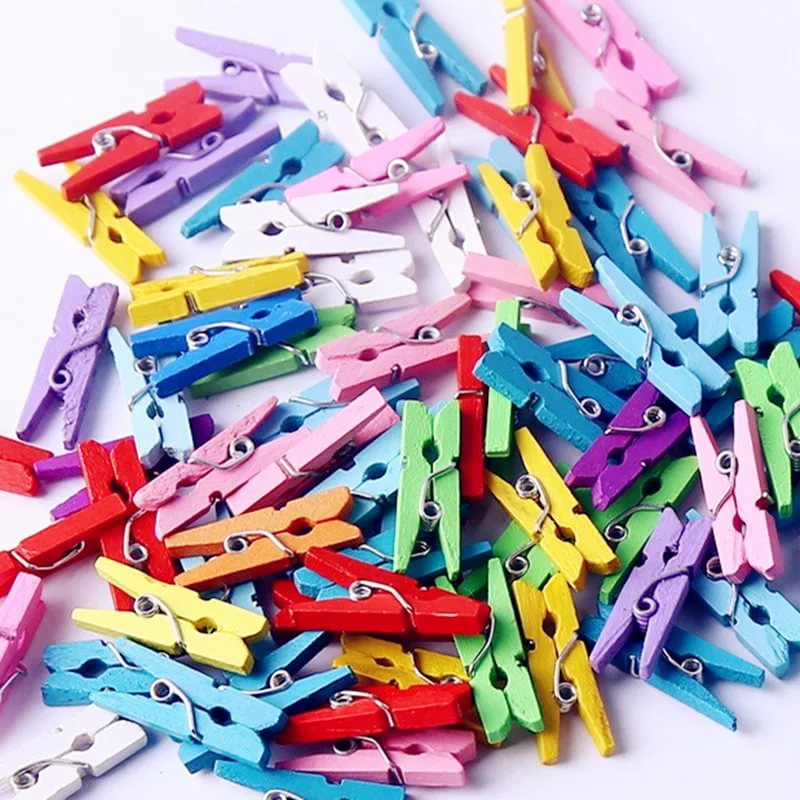 Уважаемые родители!Совместное времяпровождение – это лучшие моменты в нашей жизни. Это игры, шутки, забавы, создание игрушек своими руками и многое другое, что можно назвать одним словом – творчество. Предлагаю вам игры и игрушки, которые не  потребуют  много  материальных затрат. Такие игры  Вы  можете изготовить самостоятельно из того, что  находится  "под руками". Кроме экономической выгоды такие игры позволяют развивать фантазию детей и взрослых.    «Игры с прищепками для детей»Польза игр с прищепками. Помимо развития мелкой моторики, с помощью прищепок можно изучать цвета, счет, математические представления, развивать логическое мышление, творческое воображение.Игры с прищепками можно разделить на 3 вида:простые, не требующие специальной подготовки;игры с картонными заготовками;игры с распечатанными шаблонами.Простые дидактические игры с прищепкамиДля этих игр не нужно ничего, кроме самих прищепок. Ну, или почти ничего.Сними жучка с одежды. Прицепите прищепки разных цветов на себя или ребенка и предложите ему снять жучка. Это веселая забава, с помощью которой можно закреплять знание основных цветов, частей тела, одежды, изучать понятия «право» и «лево» (правая рука, левая нога).А еще можно вместе побегать за папой и спасти его от назойливых жучков. Или убегать от них самому.Найди жучка. Попросите малыша подождать вас в другой комнате, а сами закрепите прищепки к различным предметам – шторам, игрушкам, мебели и т.д. Расскажите малышу, что пока его не было, прилетели жучки, теперь их надо поймать и посадить в коробку или ведерко.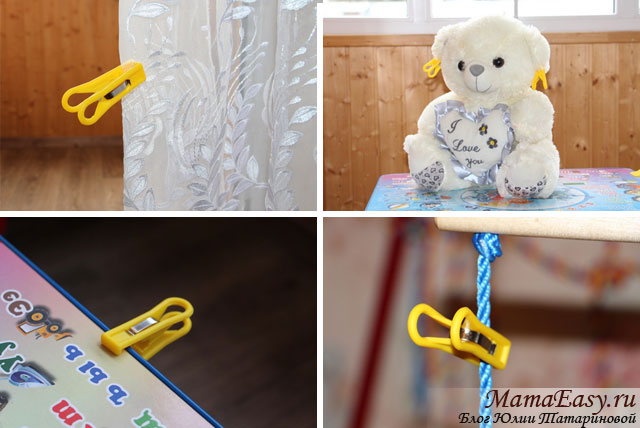 Сушим одежду. Ваш ребенок наверняка не раз видел, как вы развешиваете белье после стирки. Дети так любят повторять за взрослыми! Если вы привяжете веревку между ножками стола, с какой радостью малыш будет развешивать свои носочки или одежду для кукол!Бусы из прищепок. Прищепки можно нанизывать на шнурок – получатся красивые бусы для мамы. Когда ребенок будет легко справляться с заданием, усложните задание и предложите ему чередовать прищепки разных цветов.Конструктор из прищепок. Соберите из прищепок робота, самолет, оленя..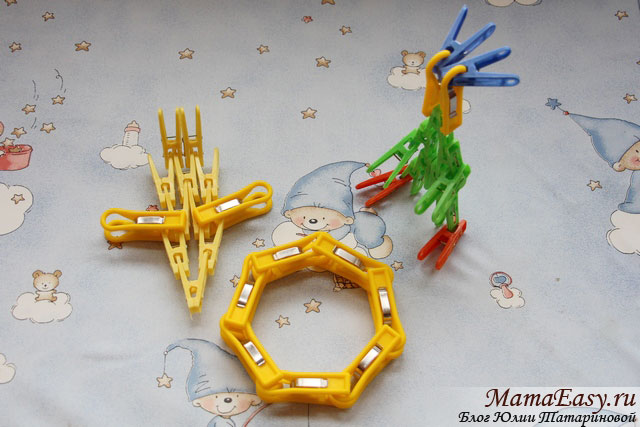 Прицепляем ко всему. Прицепляйте прищепки вместе с ребенком ко всему, что попадется под руку. Сделайте серьги мишке, украсьте вешалку, пластмассовые стаканчики, машинку, детали от конструктора.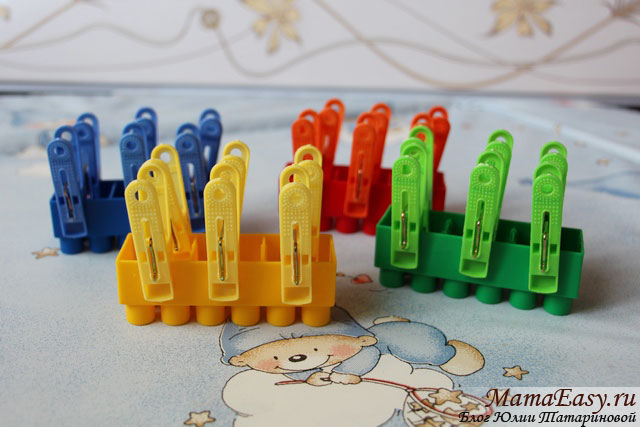 Игры с прищепками своими рукамиДля этих игр понадобится цветной картон и минимум времени. На то, чтобы вырезать заготовку, уходит пара минут, а прослужит она долго.С помощью прищепок мы прикрепляем солнышку лучики, дождик тучке, сажаем травку на грядке.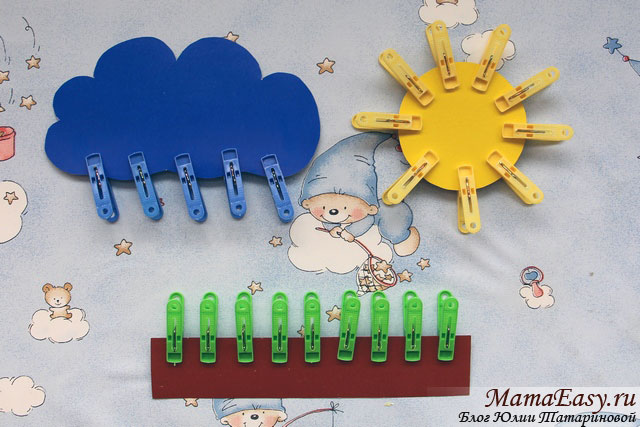 Делаем веточки елке, ботву морковке и репке, колючки ежику. 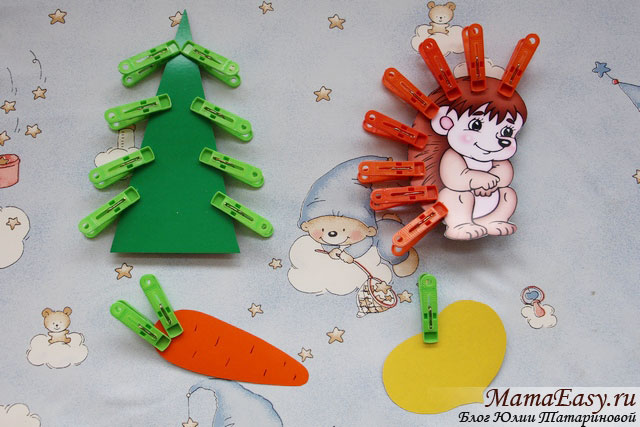 Делаем ушки зайчикам.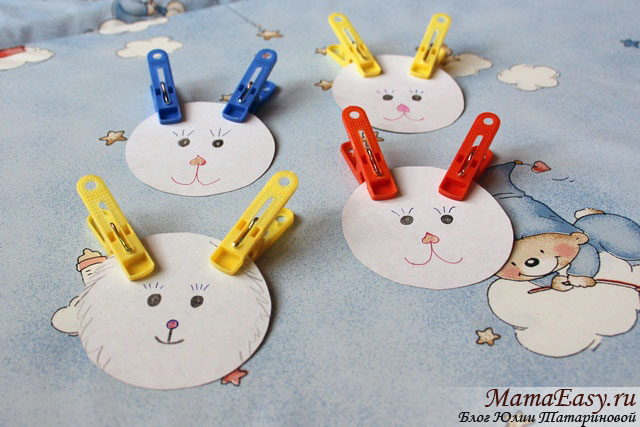 Это то, что делаем мы. Таких игр более, чем достаточно. Но можно придумать множество других вариантов: приделывать ножки и ручки человечкам, пальчики ладошкам, лапки жучкам, лепестки цветам, ноги животным, крылья самолету, листья дереву и т.п.А можно создавать трехмерные объекты, прикрепляя, например, ножки столу.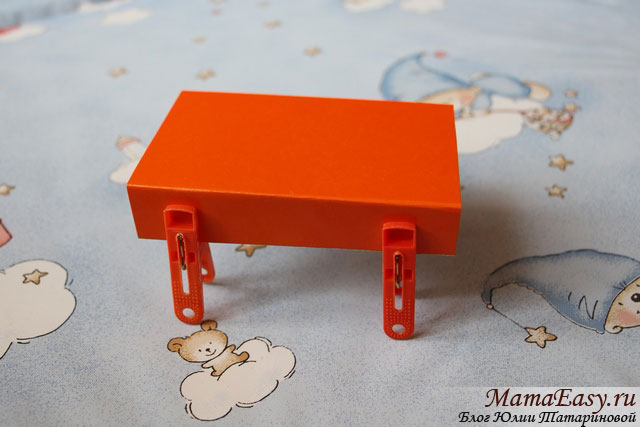 Разноцветный круг. Вырезать  из картона круг, разделить его на части, раскрасить каждую часть в соответствии с цветами имеющихся  прищепок. По внешнему краю нарисовать кружочки: от одного до пяти. Прикреплять прищепки соответствующего цвета по числу кружков. Игра хорошо подходит детишкам, учащимся считать.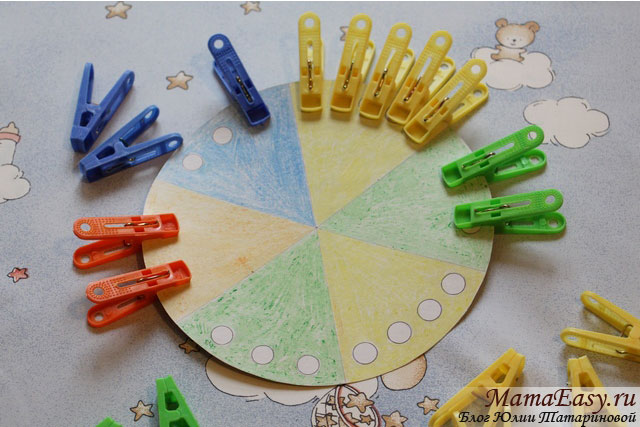 Шаблоны для игр с прищепкамиКто что ест? Игра представляет собой круг, разделенный на 12 частей. В каждом секторе круга изображена типичная еда для животных, мордочки которых вы предварительно вырезаете и приклеиваете к прищепкам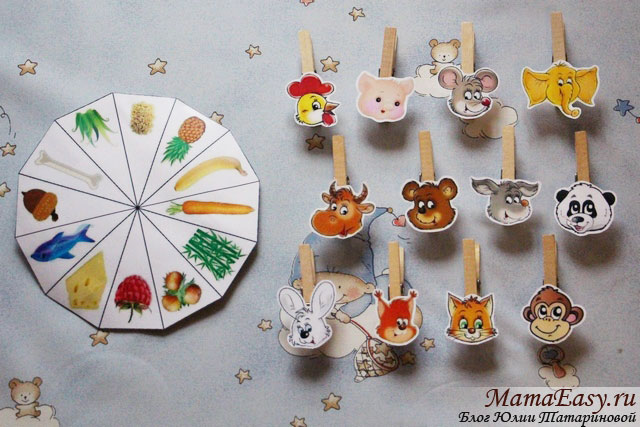 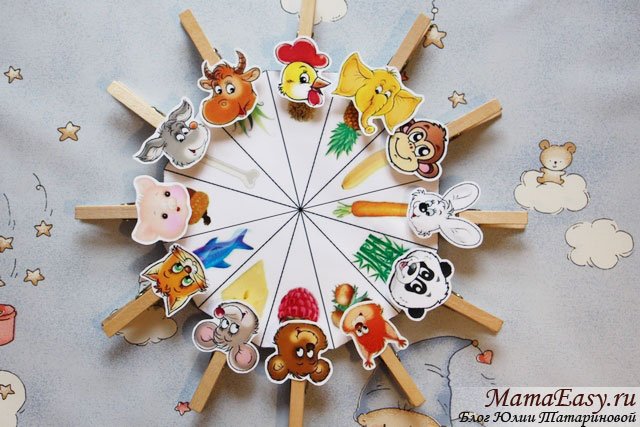 Играем с ладошками«Розовый фламинго»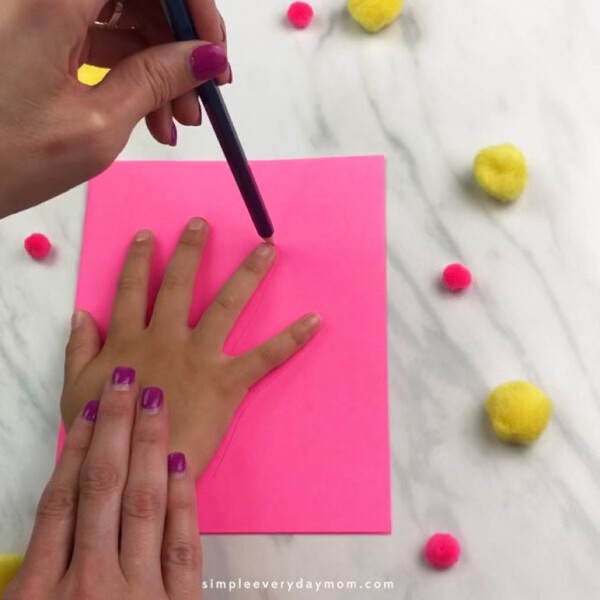 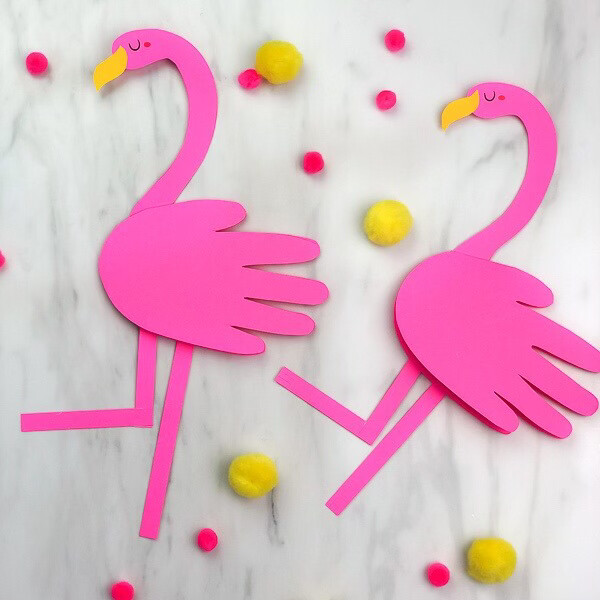 «Зайчик»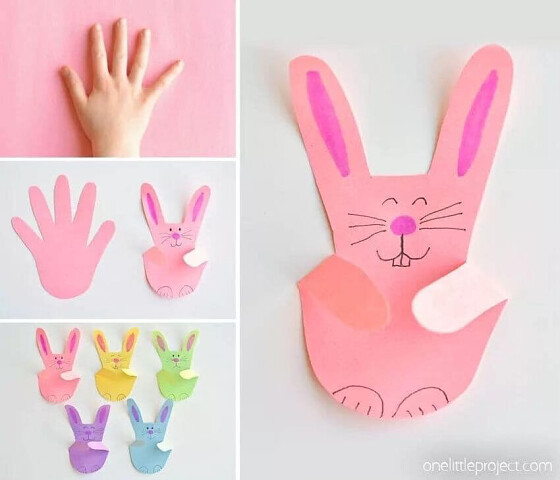 